Додатокдо рішення виконавчого комітетувід 24.03.2020 № 167ПЕРЕЛІКзамовників, яким дозволено розміщення соціальної реклами         Заступник начальника управління архітектури та 	містобудування Сумської міської ради                                                                             О.О. Бондаренко№ з/пЗамовник соціальної рекламиТип рекламного засобуКількість, од. (щомісячно)ПеріодрозміщенняТематика сюжетів соціальної реклами, інші приміткиМакет1.Сумська міська радаБілборд3м х 6мСіті-лайт1,2м х 1,8м355березень – травень 2020Сюжети щодо інформування жителів громади про запобіжні заходи для протидії розповсюдженню вірусної  інфекції COVID -19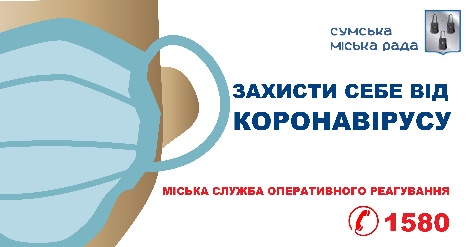 3 м х 6 м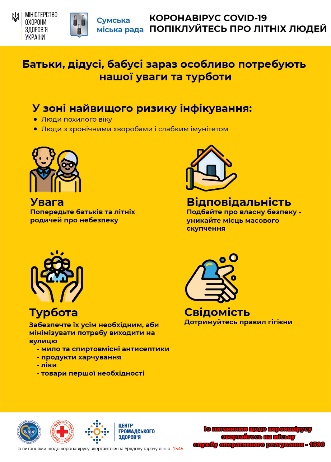 1.2 м х 1.8 м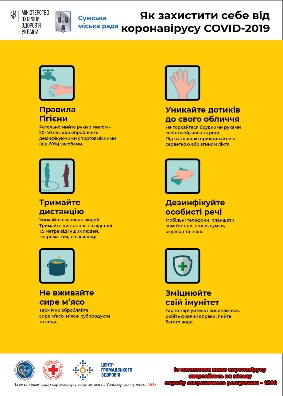 12 м х 1.8 м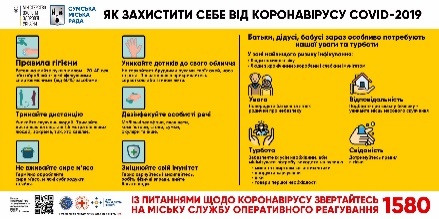 3 м х 6 м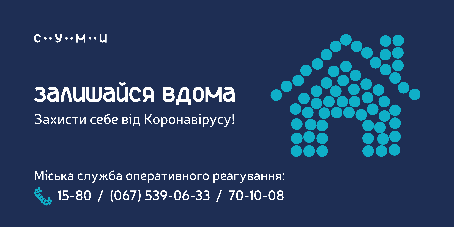 3 м х 6 м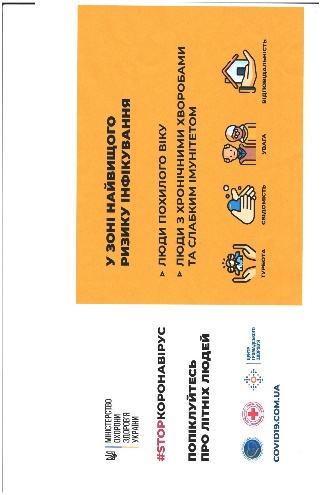 3 м х 6 м